รายงานผลการดำเนินงาน(การติดตามและประเมินผลแผนพัฒนาเทศบาลตำบลเมืองศรีไค)ประจำปีงบประมาณ  พ.ศ. 2565รอบ 6  เดือน  (เดือน ตุลาคม 2564 - มีนาคม  2565)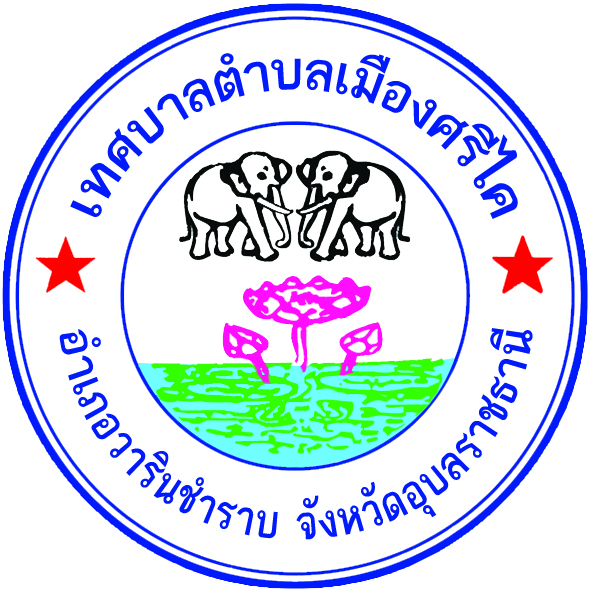 เทศบาลตำบลเมืองศรีไคอำเภอวารินชำราบ   จังหวัดอุบลราชธานีส่วนที่ 1การรายงานผลการดำเนินงาน  ประจำปีงบประมาณ  พ.ศ. 2565  รอบ 6  เดือน(ตั้งแต่เดือนตุลาคม  2564 - มีนาคม  2565)...................................................		ตามที่เทศบาลตำบลเมืองศรีไค  ได้จัดทำแผนดำเนินงาน  ประจำปีงบประมาณ  พ.ศ. 2565  ซึ่งในแผนดำเนินงานฉบับนี้ได้รวบรวมแผนการปฏิบัติงานสำหรับโครงการพัฒนาและกิจกรรมที่ต้องดำเนินการจริงทั้งหมดในพื้นที่ของตำบลเมืองศรีไค   ทั้งที่ปรากฎในเทศบัญญัติงบประมาณรายจ่ายประจำปีงบประมาณ พ.ศ.2565  โดยจำแนกรายละเอียด  สอดคล้องกับแผนยุทธศาสตร์และแนวทางการพัฒนา  เพื่อให้ทราบถึงกิจกรรมพัฒนาที่แสดงถึงโครงการ/กิจกรรม  รายละเอียดของกิจกรรม งบประมาณ สถานที่ ดำเนินการ  หน่วยงาน  ระยะเวลาในการดำเนินการที่ชัดเจนทั้งหมด  เทศบาลตำบลเมืองศรีไค จึงขอสรุปผลการดำเนินงานประจำปีงบประมาณ  พ.ศ. 2565  รอบ 6  เดือน (เริ่มตั้งแต่ตุลาคม  2564 - มีนาคม  2565) ของเทศบาลตำบลเมืองศรีไค  สรุปได้ดังนี้		โครงการที่บรรจุในแผนดำเนินงาน   จำนวน   32  โครงการรายงานสถานการณ์ดำเนินการ  รอบ  6  เดือน (แล้วเสร็จ)  จำนวน    5   โครงการ  คิดเป็น  15.62อยู่ระหว่างดำเนินการ   จำนวน   -       โครงการ   คิดเป็นร้อยละ   0ยังไม่ได้ดำเนินการ       จำนวน  27    โครงการ  คิดเป็นร้อยละ   84.37บัญชีสรุปจำนวนโครงการและงบประมาณแผนการดำเนินงาน  ประจำปีงบประมาณ พ.ศ. 2565เทศบาลตำบลเมืองศรีไคบัญชีโครงการ/กิจการม/งบประมาณแผนการดำเนินงาน ประจำปีงบประมาณ พ.ศ. 2565เทศบาลตำบลเมืองศรีไค1.ยุทธศาสตร์การพัฒนาด้านโครงสร้างพื้นฐาน    1.1  แผนงานอุตสาหกรรมและการโยธา2. ยุทธศาสตร์การพัฒนาด้านการส่งเสริมคุณภาพชีวิต    2.1 แผนงานสังคมสงเคราะห์  2.2 แผนงานสาธารณสุข3. ยุทธศาสตร์การพัฒนาด้านการจัดระเบียบชุมชน  สังคม  และการรักษาความสงบเรียบร้อย    3.1 แผนงานการรักษาความสงบภายใน3. ยุทธศาสตร์การพัฒนาด้านการจัดระเบียบชุมชน  สังคม  และการรักษาความสงบเรียบร้อย    3.2 แผนงานสร้างความเข้มแข็งของชุมชน4. ยุทธศาสตร์	ด้านการวางแผน การส่งเสริมลงทุน  พาณิชย์กรรมและการท่องเที่ยว    3.2 แผนงานการเกษตร5. ยุทธศาสตร์	การบริหารจัดการและอนุรักษ์ทรัพยากรธรรมชาติและสิ่งแวดล้อม6. ยุทธศาสตร์ด้านการศาสนา  ศิลปะวัฒนะธรรม  จารีตประเพณี  และภูมิปัญญาท้องถิ่น    6.1 แผนงานการศึกษา6. ยุทธศาสตร์ด้านการศาสนา  ศิลปะวัฒนะธรรม  จารีตประเพณี  และภูมิปัญญาท้องถิ่น    6.2 แผนงานการศึกษา7. ภายใต้ยุทธศาสตร์การบริหารจัดการและการสนับสนุนการปฏิบัติภารกิจของส่วนราชการ    7.1 แผนงานการบริหารงานทั่วไปบัญชีครุภัณฑ์แผนการดำเนินงาน ประจำปีงบประมาณ พ.ศ. 2565เทศบาลตำบลเมืองศรีไคสรุปปัญหา  อุปสรรค  และข้อเสนอแนะ	เทศบาลตำบลเมืองศรีไค  ได้ดำเนินการโครงการตามเทศบัญญัติงบประมาณรายจ่ายประจำปี งบประมาณ พ.ศ.2565   ในเขตพื้นที่ตำบลเมืองศรีไค  โดยมีผลการดำเนินงานในช่วง 6 เดือนแรก  (ระหว่างเดือน ตุลาคม  2565  ถึงเดือน มีนาคม  2565) มีปัญหา อุปสรรคในการดำเนินงานที่ผ่านมา  ดังนี้                     ปัญหา  อุปสรรค                  ในปีงบประมาณ พ.ศ. 2565 ประเทศไทยและในเขตพื้นที่ของจังหวัดอุบลราชธานียังประสบปัญหาจากการระบาดของโรคติดต่อเชื้อไวรัสโคโรนา 2019 (COVID – 19) ซึ่งจังหวัดอุบลราชธานีต้องดำเนินการตามมาตรการการป้องกันโรคระบาดของโรคดังกล่าวอย่างต่อเนื่อง  ประกอบกับมีคำสั่งและประกาศของคณะกรรมการโรคติดต่อของจังหวัดอุบลราชธานี  มีผลต่อการดำเนินโครงการ/กิจกรรมของเทศบาลตำบลเมืองศรีไค  ที่มีลักษณะเป็นการรวมคนเป็นจำนวนมาก  หรือเสี่ยงต่อการแพร่ระบาดของโรค  บางโครงการ/กิจกรรมไม่สามารถดำเนินการต่อไปได้ในขณะนี้  ทำให้ผลการดำเนินการตามยุทธศาสตร์และแผนพัฒนาท้องถิ่นมีเป้าหมายลดลง  แต่เทศบาลตำบลเมืองศรีไคก็ได้ดำเนินการได้ดำเนินการเพิ่มเติม /เปลี่ยนแปลง  แก้ไข  แผนพัฒนาท้องถิ่น  และโอน เพิ่ม/ลด งบประมาณ  ตามเทศบัญญัติงบประมาณตามระเบียบกฎหมายและหนังสือสั่งการที่เกี่ยวข้อง  เพื่อให้การใช้จ่ายงบประมาณเป็นไปตามสถานการณ์  และสนองความต้องการของประชาชนและเกิดประโยชน์สูงสุดในพื้นที่เขตตำบลเมืองศรีไค ด้วยความเหมาะสม		ข้อเสนอแนะ                    เนื่องจากการแพร่ระบาดของโรคติดเชื้อไวรัสโคโรนา 2019  ((COVID – 19) ยังมีการแพร่ระบาดอยู่ในปัจจุบัน  และยังสายพันธุ์ที่เพิ่มขึ้นเรื่อย ๆ และมีความรุนแรงขึ้น  เทศบาลตำบลเมืองศรีไคจึงได้มีการเตรียมความพร้อมในการรองรับสถานการณ์เปลี่ยนแปลงให้เป็นไปตามมาตรการอยู่เสมอ  ในการกำหนดยุทธศาสตร์  การวางแผน  การดำเนินงาน  และการใช้จ่ายงบประมาณ  ควรต้องมีการวิเคราะห์ข้อมูลให้สอดคล้องกับสถานการณ์ในปัจจุบัน  พร้อมทั้งตอบสนองความต้องการของประชาชนและเกิดประโยชน์สูงสุดและการดำเนินงานเป็นไปอย่างมีประสิทธิภาพ   มีความคุ้มค่า  โปร่งใส  เพื่อให้การแก้ไขปัญหาเป็นไปตามความต้องการอย่างแท้จริง  ……………………………………ยุทธศาสตร์ /แนวทางการพัฒนาโครงการตามเทศบัญญัติ งบประมาณประจำปี พ.ศ.  2565โครงการตามเทศบัญญัติ งบประมาณประจำปี พ.ศ.  2565ดำเนินการจริงดำเนินการจริงหมายเหตุยุทธศาสตร์ /แนวทางการพัฒนาจำนวนโครงการจำนวนเงิน(บาท)จำนวนโครงการจำนวนเงิน(บาทปหมายเหตุ1. ยุทธศาสตร์ด้านพัฒนาโครงสร้างพื้นฐาน 1.1 แผนงานอุตสาหกรรมและการโยธา31,256,000--กองช่าง        รวมยุทธศาสตร์ที่ 131,256,000--2. ยุทธศาสตร์ด้านส่งเสริมคุณภาพชีวิต 2.1  แผนงานสังคมสงเคราะห์ 2.2  แผนงานสาธารณสุข257,0001,140,000-1-188,412สำนักปลัดสำนักปลัด       รวมยุทธศาสตร์ที่ 271,147,000 1188,4123. ยุทธศาสตร์ด้านจัดระเบียบชุมชน  สังคม และการรักษาความสงบเรียบร้อย   3.1 แผนงานการรักษาความสงบภายใน   3.2 แผนงานสร้างความเข็มแข็งของชุมชน32510,00070,0002-138,500-สำนักปลัดสำนักปลัด       รวมยุทธศาสตร์ที่ 35580,0002138,500 4. ยุทธศาสตร์ด้านการวางแผน  การส่งเสริมการลงทุน  พาณิชย์กรรม  และการท่องเที่ยว   4.1  แผนงานการเกษตร15,000--สำนักปลัด        รวมยุทธศาสตร์ที่ 415,000--5. ยุทธศาสตร์การบริหารจัดการและอนุรักษ์ทรัพยากรธรรมชาติและสิ่งแวดล้อม-----        รวมยุทธศาสตร์ที่ 5-         ----6. ยุทธศาสตร์ด้านศาสนา  ศิลปวัฒนธรรม  จารีตประเพณี ภูมิปัญยาท้องถิ่น  6.1  แผนงานการศึกษา  6.2  แผนงานการศาสนาวัฒนธรรมและ          นันทนาการ741,753,500     17,0002-735,355-กองการศึกษากองการศึกษา        รวมยุทธศาสตร์ที่ 6111,770,5002735,355 7. ยุทธศาสตร์ด้านการบริหารจัดการและการสนับสนุนการปฏิบัติภารกิจของส่วนราชการ    7.1  แผนงานบริหารงานทั่วไป562,000--สำนักปลัด        รวมยุทธศาสตร์ที่ 7562,000-- บัญชีครุภัณฑ์                           -         รวมทุกยุทธศาสตร์324,820,50051,062,267ลำดับที่โครงการ/กิจกรรมรายละเอียดโครงการ/กิจกรรมงบประมาณ(อนุมัติ)เบิกจ่าย(บาท)การดำเนินการการดำเนินการการดำเนินการการรายงานการรายงาน  หมายเหตุลำดับที่โครงการ/กิจกรรมรายละเอียดโครงการ/กิจกรรมงบประมาณ(อนุมัติ)เบิกจ่าย(บาท)ดำเนินการแล้วยังไม่ดำเนินการอยู่ระหว่างดำเนินการรอบ 6  เดือนรอบ 12  เดือน  หมายเหตุ1โครงการก่อสร้างถนนคอนกรีตเสริมเหล็ก หมู่ที่ 11เพื่อจ่ายเป็นค่าก่อสร้างถนนคอนกรีตเสริมเหล็ก หมู่ที่ 11  ทางไปวัดป่าห้วยข้าวสาร ขนาดกว้าง 4.00 เมตร  ระยะทางยาว 100.00  เมตร  หนา 0.15  เมตร  หรือมีพื้นที่ผิวทางคอนกรีตเสริมเหล็กไม่น้อยกว่า 400.00  ตารางเมตร237,000---       -2โครงการก่อสร้างถนนดอน หมู่ที่ 1  บ้านค้อเพื่อจ่ายเป็นค่าก่อสร้างถนนดิน หมู่ที่ 1 ซอยวิทยาลัยสาธารณสุขสิรินธร – วัดปู่ผ้าขาว  งานถางป่าและขุดตอ (ขนาดกลาง) กว้าง 5.00  เมตร ระยะทางยาว 550.00  เมตร 851,000---       -ลำดับที่โครงการ/กิจกรรมรายละเอียดโครงการ/กิจกรรมงบประมาณ(อนุมัติ)เบิกจ่าย(บาท)การดำเนินการการดำเนินการการดำเนินการการรายงานการรายงาน  หมายเหตุลำดับที่โครงการ/กิจกรรมรายละเอียดโครงการ/กิจกรรมงบประมาณ(อนุมัติ)เบิกจ่าย(บาท)ดำเนินการแล้วยังไม่ดำเนินการอยู่ระหว่างดำเนินการรอบ 6  เดือนรอบ 12  เดือน  หมายเหตุงานดินถมคันทางพร้อมปรับเกลี่ย ขนาดกว้าง 6.00  เมตร  ระยะทาง ยาว 750.00  เมตร  หนาเฉลี่ย 1.00  เมตร  ประมาณดินถมคันทาง 4,500.00  ลูกบากศ์เมตร3โครงการก่อสร้างถนนดิน  หมู่ที่ 1เพื่อจ่ายเป็นค่าก่อสร้างถนนดิน หมู่ที่ 11  นานางบรรณ  วงมาเกษถึงวังเดือนห้า  งานถางป่าและขุดต่อ (ขนาดกลาง) กว้าง 5.00  เมตร ระยะทางยาว 550.00  เมตร งานดินถมคันทางพร้อมปรับเกลี่ย ขนาดกว้าง 5.00  เมตร  ระยะทาง 550.00 เมตร  หนาเฉลี่ย 0.30  เมตร  ปริมาณดินถมคันทาง 825.00  ลูกบากศ์เมตร 168,000---       -ลำดับที่โครงการ/กิจกรรมรายละเอียดโครงการ/กิจกรรมงบประมาณ(อนุมัติ)เบิกจ่าย(บาท)การดำเนินการการดำเนินการการดำเนินการการรายงานการรายงาน  หมายเหตุลำดับที่โครงการ/กิจกรรมรายละเอียดโครงการ/กิจกรรมงบประมาณ(อนุมัติ)เบิกจ่าย(บาท)ดำเนินการแล้วยังไม่ดำเนินการอยู่ระหว่างดำเนินการรอบ 6  เดือนรอบ 12  เดือน  หมายเหตุ1ค่าใช้จ่ายในการจัดทำโครงการส่งเสริมและพัฒนาคุณภาพผู้สูงอายุเพื่อเป็นค่าใช้จ่ายในการจัดทำโครงการส่งเสริมและพัฒนาคุณภาพผู้สูงอายุ3,500---       -2ค่าใช้จ่ายโครงการฝึกอบรมส่งเสริมราษฎรเพื่อเป็นค่าใช้จ่ายโครงการฝึกอบรมส่งเสริมอาชีพต่างๆ ให้กับราษฎรตามอำนาจหน้าที่ที่เทศบาลสามารถดำเนินการได้3,500---       -ลำดับที่โครงการ/กิจกรรมรายละเอียดโครงการ/กิจกรรมงบประมาณ(อนุมัติ)เบิกจ่าย(บาท)การดำเนินการการดำเนินการการดำเนินการการรายงานการรายงาน  หมายเหตุลำดับที่โครงการ/กิจกรรมรายละเอียดโครงการ/กิจกรรมงบประมาณ(อนุมัติ)เบิกจ่าย(บาท)ดำเนินการแล้วยังไม่ดำเนินการอยู่ระหว่างดำเนินการรอบ 6  เดือนรอบ 12  เดือน  หมายเหตุ1โครงการรณรงค์ป้องกันและควบคุมโรคพิษสุนัขบ้าเพื่อจ่ายเป็นค่าใช้จ่ายโครงการรณรงค์ป้องกันและควบคุมโรคพิษสุนัขบ้า5,000---       -ลำดับที่โครงการ/กิจกรรมรายละเอียดโครงการ/กิจกรรมงบประมาณ(อนุมัติ)เบิกจ่าย(บาท)การดำเนินการการดำเนินการการดำเนินการการรายงานการรายงาน  หมายเหตุลำดับที่โครงการ/กิจกรรมรายละเอียดโครงการ/กิจกรรมงบประมาณ(อนุมัติ)เบิกจ่าย(บาท)ดำเนินการแล้วยังไม่ดำเนินการอยู่ระหว่างดำเนินการรอบ 6  เดือนรอบ 12  เดือน  หมายเหตุ2โครงการรณรงค์ป้องกันและควบคุมโรคไข้เลือดออกเพื่อเป็นค่ารณรงค์ป้องกันและควบคุมโรคไข้เลือดออก5,000---        -3โครงการจัดตั้งระบบการแพทย์ฉุกเฉินเทศบาลตำบลเมืองศรีไคเพื่อจ่ายเป็นค่าใช้จ่ายในโครงการประกอบด้วย  ค่าน้ำมัน  ค่าโทรศัพท์  ค่าจ้างเหมาคนงานในโครงการ  ค่าวัสดุและอุปกรณ์ในการช่วยเหลือ ผู้บาดเจ็บ  และค่าใช้จ่ายอื่นๆ900,000188,412--       -4โครงการป้องกันและระงับโรคติดต่อเพื่อจ่ายเป็นค่าใช้จ่ายในโครงการป้องกันและระงับโรคติดต่อ10,000---       -5อุดหนุนโครงการพระราชดำริด้านสาธารณสุขเพื่อจ่ายเป็นเงินอุดหนุนโครงการพระราชดำริด้านสาธารณสุขในเขตพื้นที่เทศบาลตำบลเมืองศรีไค จำนวน 11  หมู่บ้าน  หมู่บ้านละ 20,000  บาท220,000---       -ลำดับที่โครงการ/กิจกรรมรายละเอียดโครงการ/กิจกรรมงบประมาณ(อนุมัติ)เบิกจ่าย(บาท)การดำเนินการการดำเนินการการดำเนินการการรายงานการรายงาน  หมายเหตุลำดับที่โครงการ/กิจกรรมรายละเอียดโครงการ/กิจกรรมงบประมาณ(อนุมัติ)เบิกจ่าย(บาท)ดำเนินการแล้วยังไม่ดำเนินการอยู่ระหว่างดำเนินการรอบ 6  เดือนรอบ 12  เดือน  หมายเหตุ1โครงการส่งเสริมความรู้ให้กับผู้ประกอบกิจการ ร้านค้า หาบเร่  แผงลอยและสถานที่จำหน่าย  และสะสมอาหารเพื่อจ่ายเป็นค่าใช้จ่ายโครงการส่งเสริมความรู้ให้กับผู้ประกอบกิจการ  ร้านค้า  หาบเร่  แผงลอย  และสถานที่  จำหน่ายและสะสมอาหาร5,000---       -2ค่าใช้จ่ายโครงการตั้งจุดตรวจ  จุดบริการ  ประชาชนเพื่อจ่ายเป็นค่าใช้จ่ายในการตั้งจุดตรวจจุดบริการประชาชนในช่วงเทศกาลปีใหม่  สงกรานต์5,0005,000--       -3โครงการจัดตั้งกองอำนวยการป้องกันและบรรเทาสาธารณภัยเทศบาลตำบลเมืองศรีไคเพื่อจ่ายเป็นค่าใช้จ่ายในโครงการจัดตั้งกองอำนวยการป้องกันและบรรเทาสาธารณภัยเทศบาลตำบลเมืองศรีไค ค่าจ้างเหมาบริการ  ค่าลงทะเบียน  ค่าเดินทางไปราชการ  ค่าสาธารณูปโภค  ค่าจัดทำป้าย ฯลฯ500,000133,500--       -ลำดับที่โครงการ/กิจกรรมรายละเอียดโครงการ/กิจกรรมงบประมาณ(อนุมัติ)เบิกจ่าย(บาท)การดำเนินการการดำเนินการการดำเนินการการรายงานการรายงาน  หมายเหตุลำดับที่โครงการ/กิจกรรมรายละเอียดโครงการ/กิจกรรมงบประมาณ(อนุมัติ)เบิกจ่าย(บาท)ดำเนินการแล้วยังไม่ดำเนินการอยู่ระหว่างดำเนินการรอบ 6  เดือนรอบ 12  เดือน  หมายเหตุ1อุดหนุนที่ทำการปกครองอำเภอวารินชำราบเพื่อจ่ายเป็นเงินอุดหนุนตามโครงการขอรับการสนับสนุนการป้องกันและแก้ไขปัญหายาเสพติดและพัฒนาหมู่บ้าน/ชุมชนปลอดยาเสพติดแบบยั่งยืน  ของศูนย์ปฎิบัติการพลังแผ่นดินเพื่อเอาชนะยาเสพติดอำเภอวารินชำราบ30,000---       -2อุดหนุนที่ทำการปกครองจังหวัดอุบลราชธานีเพื่อจ่ายเป็นเงินอุดหนุนตามโครงการป้องกันและแก้ไขปัญหายาเสพติดศูนย์ปฏิบัติการต่อสู้เพื่อเอาชนะยาเสพติด  จังหวัดอุบลราชธานี40,000---       -ลำดับที่โครงการ/กิจกรรมรายละเอียดโครงการ/กิจกรรมงบประมาณ(อนุมัติ)เบิกจ่าย(บาท)การดำเนินการการดำเนินการการดำเนินการการรายงานการรายงาน  หมายเหตุลำดับที่โครงการ/กิจกรรมรายละเอียดโครงการ/กิจกรรมงบประมาณ(อนุมัติ)เบิกจ่าย(บาท)ดำเนินการแล้วยังไม่ดำเนินการอยู่ระหว่างดำเนินการรอบ 6  เดือนรอบ 12  เดือน  หมายเหตุ1โครงการอนุรักษ์พันธ์กรรมพืช เนื่องมาจากพระราชดำริเพื่อจ่ายเป็นค่าใช้จ่ายในโครงการอนุรักษ์พันธ์กรรมพืชอันเนื่องมาจากพระราชดำริ5,000---       -ลำดับที่โครงการ/กิจกรรมรายละเอียดโครงการ/กิจกรรมงบประมาณ(อนุมัติ)เบิกจ่าย(บาท)การดำเนินการการดำเนินการการดำเนินการการรายงานการรายงาน  หมายเหตุลำดับที่โครงการ/กิจกรรมรายละเอียดโครงการ/กิจกรรมงบประมาณ(อนุมัติ)เบิกจ่าย(บาท)ดำเนินการแล้วยังไม่ดำเนินการอยู่ระหว่างดำเนินการรอบ 6  เดือนรอบ 12  เดือน  หมายเหตุ-                -               -         ------       -ลำดับที่โครงการ/กิจกรรมรายละเอียดโครงการ/กิจกรรมงบประมาณ(อนุมัติ)เบิกจ่าย(บาท)การดำเนินการการดำเนินการการดำเนินการการรายงานการรายงาน  หมายเหตุลำดับที่โครงการ/กิจกรรมรายละเอียดโครงการ/กิจกรรมงบประมาณ(อนุมัติ)เบิกจ่าย(บาท)ดำเนินการแล้วยังไม่ดำเนินการอยู่ระหว่างดำเนินการรอบ 6  เดือนรอบ 12  เดือน  หมายเหตุ1โครงการวันสำคัญของชาติเพื่อจ่ายเป็นค่าใช้จ่ายโครงการวันสำคัญของชาติ  เช่น วันพอ่แห่งชาติ  วันแม่แห่งชาติ  ฯลฯ5,000---       -2โครงการแข่งขันทักษะทางวิชาการเพื่อจ่ายเป็นค่าใช้จ่ายตามโครงการแข่งขันทักษะทางวิชาการ  เช่น  ค่าอาหารว่างและเครื่องดื่ม   ค่ารางวัล  ค่าวัสดุอุปกรณ์  ค่าป้าย  ค่าตอบแทนกรรมการ ฯลฯ2,000---       -3โครงการนิเทศภายในเพื่อจ่ายเป็นค่าใช้จ่ายตามโครงการนิเทศภายใน ฯลฯ2,000---       -4โครงการประเมินคุณภาพการจัดการศึกษาเพื่อจ่ายเป็นค่าใช้จ่ายตามโครงการประเมินคุณภาพการศึกษา เช่น  ค่าอาหารว่างและเครื่องดื่ม  ค่ารางวัล  ค่าวัสดุอุปกรณ์  ค่าป้าย  ค่าตอบแทนกรรมการ ฯลฯ2,000---       -ลำดับที่โครงการ/กิจกรรมรายละเอียดโครงการ/กิจกรรมงบประมาณ(อนุมัติ)เบิกจ่าย(บาท)การดำเนินการการดำเนินการการดำเนินการการรายงานการรายงาน  หมายเหตุลำดับที่โครงการ/กิจกรรมรายละเอียดโครงการ/กิจกรรมงบประมาณ(อนุมัติ)เบิกจ่าย(บาท)ดำเนินการแล้วยังไม่ดำเนินการอยู่ระหว่างดำเนินการรอบ 6  เดือนรอบ 12  เดือน  หมายเหตุ5โครงการสนับสนุนค่าใช้จ่ายการบริหารการศึกษาเพื่อจ่ายเป็นค่าใช้จ่ายโครงการสนับสนุนการบริหารงานของศูนย์พัฒนาเด็กเล็กของเทศบาลตำบลเมืองศรีไค1)เงินสนับสนุนอาหารกลางวัน  จำนวน 20  บาทต่อคนต่อวัน  จำนวน 245  วัน2) เงินสนับสนุนค่าจัดการเรียนสอนของศูนย์พัฒนาเด็กเล็ก (รายหัว)3) เงินสนับสนุนค่าใช้จ่ายในการจัดการศึกษา สำหรับศูนย์พัฒนาเด็กเล็ก1) ค่าหนังสือเรียน  จำนวน 200  บาท2) ค่าอุปกรณ์การเรียน  จำนวน 200 บาท ต่อคนต่อปี3) ค่าเครื่องแบบนักเรียน  จำนวน 300 บาทต่อคนต่อปี4) ค่ากิจกรรมพัฒนาผู้เรียนรู้  จำนวน 430  บาท ต่อคนต่อปี900,500327,955--       -6โครงการส่งเสริมการเรียนรู้และพัฒนาการของเด็กปฐมวัยเพื่อจ่ายเป็นค่าใช้จ่ายโครงการส่งเสริมการเรียนรู้และพัฒนาการของเด็กปฐมวัย ฯลฯ2,000---   -ลำดับที่โครงการ/กิจกรรมรายละเอียดโครงการ/กิจกรรมงบประมาณ(อนุมัติ)เบิกจ่าย(บาท)การดำเนินการการดำเนินการการดำเนินการการรายงานการรายงาน  หมายเหตุลำดับที่โครงการ/กิจกรรมรายละเอียดโครงการ/กิจกรรมงบประมาณ(อนุมัติ)เบิกจ่าย(บาท)ดำเนินการแล้วยังไม่ดำเนินการอยู่ระหว่างดำเนินการรอบ 6  เดือนรอบ 12  เดือน  หมายเหตุ7เงินอุดหนุนส่วนราชการคณะกรรมการการศึกษาขั้นพื้น สนับสนุนเป็นค่าอาหารกลางวัน สำหรับเด็กอนุบาลและเด็ก ป.1 – ป6  ในโรงเรียนสังกัดสำนักงานคณะกรรมการการศึกษาขั้นพื้นฐาน (สพฐ) อัตรามื้อละ 20  บาท  ต่อคน  จำนวน 200  วัน840,000407,400--       -ลำดับที่โครงการ/กิจกรรมรายละเอียดโครงการ/กิจกรรมงบประมาณ(อนุมัติ)เบิกจ่าย(บาท)การดำเนินการการดำเนินการการดำเนินการการรายงานการรายงาน  หมายเหตุลำดับที่โครงการ/กิจกรรมรายละเอียดโครงการ/กิจกรรมงบประมาณ(อนุมัติ)เบิกจ่าย(บาท)ดำเนินการแล้วยังไม่ดำเนินการอยู่ระหว่างดำเนินการรอบ 6  เดือนรอบ 12  เดือน  หมายเหตุ1โครงการจัดงานวันเด็กแห่งชาติเพื่อจ่ายเป็นค่าใช้จ่ายโครงการวันเด็กแห่งชาติ เช่น ค่าวัสดุอุปกรณ์ค่าของขวัญ ของที่ระลึก ฯลฯ5,000---       -2โครงการกิจกรรมศาสนา วัฒนธรรมประเพณีท้องถิ่นเพื่อจ่ายเป็นค่าใช้จ่ายตามโครงการศาสนา  วัฒนธรรม ประเพณี เช่นวันเข้าพรรษา  วันออกพรรษา ทอดผ้าป่า ทอดกฐิน งานประเพณีการทำบุญต่างๆ5,000---       -ลำดับที่โครงการ/กิจกรรมรายละเอียดโครงการ/กิจกรรมงบประมาณ(อนุมัติ)เบิกจ่าย(บาท)การดำเนินการการดำเนินการการดำเนินการการรายงานการรายงาน  หมายเหตุลำดับที่โครงการ/กิจกรรมรายละเอียดโครงการ/กิจกรรมงบประมาณ(อนุมัติ)เบิกจ่าย(บาท)ดำเนินการแล้วยังไม่ดำเนินการอยู่ระหว่างดำเนินการรอบ 6  เดือนรอบ 12  เดือน  หมายเหตุ3โครงการวันสงกรานต์เพื่อจ่ายเป็นค่าใช้จ่ายโครงการวันสงกรานต์  เช่น กิจกรรมรดน้ำขอพรผู้สูงอายุตำบลเมืองศรีไค  ค่าอาหารว่างและเครื่องดื่ม  ค่าอาหาร  ค่าวัสดุอุปกรณ์  ค่ารางวัล ค่าโล่รางวัล  ค่าตอบแทนกรรมการ  ฯลฯล5,000---       -4โครงการอนุรักษ์ศิลปะ  วัฒนธรรม ศาสนาและภูมิปัญญาท้องถิ่นเพื่อจ่ายเป็นค่าใช้จ่ายตามโครงการอนุรักษ์ศิลปะ วัฒนธรรม  ศาสนาและภูมิปัญญาท้องถิ่น  ค่าอาหารว่างและเครื่องดื่ม  ค่าอาหาร  ค่าวัสดุอุปกรณ์ ฯลฯ2,000---       -ลำดับที่โครงการ/กิจกรรมรายละเอียดโครงการ/กิจกรรมงบประมาณ(อนุมัติ)เบิกจ่าย(บาท)การดำเนินการการดำเนินการการดำเนินการการรายงานการรายงานลำดับที่โครงการ/กิจกรรมรายละเอียดโครงการ/กิจกรรมงบประมาณ(อนุมัติ)เบิกจ่าย(บาท)ดำเนินการแล้วยังไม่ดำเนินการอยู่ระหว่างดำเนินการรอบ 6  เดือนรอบ 12  เดือน1โครงการฝึกอบรมและศึกษาดูงานเพื่อจ่ายเป็นค่าใช้จ่ายในการฝึกอบรมและศึกษาดูงานเพื่อเพิ่มประสิทธิภาพในการปฏิบัติงานสำหรับผู้บริหาร สมาชิกสภาเทศบาล  พนักงานเทศบาล  พนักงานจ้างและลูกจ้างของเทศบาลตำบลเมืองศรีไค  ผู้แทนชุมชน  ตัวแทนเยาวชน ในเขตพื้นที่10,000---       -2อุดหนุนปกครองอำเภอวารินชำราบเพื่อจ่ายเป็นเงินอุดหนุนงานประเพณีแห่เทียนพรรษา จังหวัดอุบลราชธานี20,000---       -3อุดหนุนศูนย์ช่วยเหลือประชาชนขององค์กรปกครองส่วนท้องถิ่นในเขตอำเภอวารินชำราบเพื่อจ่ายเป็นค่าดำเนินการของศูนย์ช่วยเหลือประชาชนขององค์กรปกครองส่วนท้องถิ่นในเขตอำเภอวารินชำราบ โดยมอบหมายให้ อบต./เทศบาล หนึ่งเป็นผู้ดำเนินการ30,000---       -ลำดับที่โครงการ/กิจกรรมรายละเอียดโครงการ/กิจกรรมงบประมาณ(อนุมัติ)เบิกจ่าย(บาท)การดำเนินการการดำเนินการการดำเนินการการรายงานการรายงานลำดับที่โครงการ/กิจกรรมรายละเอียดโครงการ/กิจกรรมงบประมาณ(อนุมัติ)เบิกจ่าย(บาท)ดำเนินการแล้วยังไม่ดำเนินการอยู่ระหว่างดำเนินการรอบ 6  เดือนรอบ 12  เดือน4ค่าใช้จ่ายโครงการสนับสนุนการขับเคลื่อนแผนชุมชนและประชาคมแผนระดับตำบลเพื่อจ่ายเป็นค่าใช้จ่ายในการดำเนินโครงการสนับสนุนการขับเคลื่อนแผนชุมชนและประชาคมแผน1,000---       -5ค่าใช้จ่ายตามโครงการจัดเก็บภาษีเคลื่อนที่เพื่อจ่ายเป็นค่าใช้จ่ายในการออกจัดเก็บภาษีเคลื่อนที่ทั้ง 11  หมู่บ้าน  ในตำบลเมืองศรีไค อันได้แก่ค่าจ้างเหมาจัดทำป้าย  ค่าวัสดุอุปกรณ์ในการจัดงาน ค่าอาหารว่างและเครื่องดื่ม ฯลฯ1,000---       -ลำดับที่ชื่อครุภัณฑ์รายละเอียดโครงการ/กิจกรรมงบประมาณ(อนุมัติ)เบิกจ่าย(บาท)การดำเนินการการดำเนินการการดำเนินการการรายงานการรายงานลำดับที่ชื่อครุภัณฑ์รายละเอียดโครงการ/กิจกรรมงบประมาณ(อนุมัติ)เบิกจ่าย(บาท)ดำเนินการแล้วยังไม่ดำเนินการอยู่ระหว่างดำเนินการรอบ 6  เดือนรอบ 12  เดือน----------